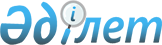 О Кызылжарском районном бюджете на 2013-2015 годы
					
			Утративший силу
			
			
		
					Решение маслихата Кызылжарского района Северо-Казахстанской области от 20 декабря 2012 года N 10/1. Зарегистрировано Департаментом юстиции Северо-Казахстанской области 14 января 2013 года N 2057. Утратило силу (письмо маслихата Кызылжарского района Северо-Казахстанской области от 15 января 2014 года N 9.2.1.29/08)

      Сноска. Утратило силу (письмо маслихата Кызылжарского района Северо-Казахстанской области от 15.01.2014 N 9.2.1/08)      В соответствии со статьей 9, 75 Бюджетного кодекса Республики Казахстан от 4 декабря 2008 года № 95-ІV, статьей 6 Закона Республики Казахстан «О местном государственном управлении и самоуправлении в Республике Казахстан» от 23 января 2001 года № 148, Кызылжарский районный маслихат РЕШИЛ:



      1. Утвердить районный бюджет на 2013-2015 годы, согласно  приложениям 1, 2 и 3 соответственно, в том числе на 2013 год в следующих объемах:

      1) доходы - 3 123 265,7 тысяч тенге, в том числе по:

      налоговым поступлениям - 429 690 тысяч тенге;

      неналоговым поступлениям - 5 091 тысяч тенге;

      поступлениям от продажи основного капитала - 39 623 тысяч тенге;

      поступления трансфертов - 2 648 861,7 тысяч тенге;

      2) затраты - 3 269 488,3 тысяч тенге;

      3) чистое бюджетное кредитование - 85 620,3 тысяч тенге, в том числе:

      бюджетные кредиты - 90 878 тысяч тенге;

      погашение бюджетных кредитов - 5 257,7 тысяч тенге;

      4) сальдо по операциям с финансовыми активами - 0, в том числе:

      приобретение финансовых активов - 0;

      поступления от продажи финансовых активов государства - 0;

      5) дефицит бюджета - -231 842,9 тысяч тенге;

      6) финансирование дефицита бюджета - 231 842,9 тысяч тенге.

      Сноска. Пункт 1 в редакции решения маслихата Кызылжарского района Северо-Казахстанской области от 05.07.2013 N 17/1; от 11.09.2013 N 19/1; от 22.10.2013 N 20/1; 11.12.2013 N 21/1 (вводится в действие с 01.01.2013)



      2. Установить, что доходы районного бюджета на 2013 год формируются в соответствии с Бюджетным кодексом Республики Казахстан за счет следующих налоговых поступлений:

      1) социального налога;

      2) налога на имущество физических и юридических лиц, индивидуальных предпринимателей;

      3) земельного налога;

      4) единого земельного налога;

      5) налога на транспортные средства;

      6) фиксированного налога;

      7) акцизов на:

      все виды спирта, произведенные на территории Республики Казахстан;

      алкогольную продукцию, произведенную на территории Республики Казахстан;

      пиво с объемным содержанием этилового спирта не более 0,5 процента, произведенное на территории Республики Казахстан;

      табачные изделия, произведенные на территории Республики Казахстан;

      легковые автомобили (кроме автомобилей с ручным управлением или адаптером ручного управления, специально предназначенных для инвалидов), произведенные на территории Республики Казахстан;

      бензин (за исключением авиационного) и дизельное топливо;

      8) платы за пользование земельными участками;

      9) сбора за государственную регистрацию индивидуальных предпринимателей;

      10) лицензионного сбора за право занятия отдельными видами деятельности;

      11) сбора за государственную регистрацию юридических лиц и учетную регистрацию филиалов и представительств, а также их перерегистрацию;

      12) сбора с аукционов;

      13) сбора за государственную регистрацию транспортных средств, а также их перерегистрацию;

      14) сбора за государственную регистрацию прав на недвижимое имущество;

      15) сбора за государственную регистрацию залога движимого имущества и ипотеки судна или строящегося судна;

      16) платы за размещение наружной (визуальной) рекламы в полосе отвода автомобильных дорог общего пользования районного значения и в населенных пунктах;

      17) государственной пошлины, кроме консульского сбора и государственных пошлин, зачисляемых в республиканский бюджет.



      3. Установить, что доходы районного бюджета формируются за счет следующих неналоговых поступлений:

      1) доходов от коммунальной собственности:

      доходы от аренды имущества коммунальной собственности района;

      другие доходы от коммунальной собственности района;

      2) других неналоговых поступлений в бюджет района.



      4. Установить, что доходы районного бюджета формируются от продажи основного капитала:

      1) денег от продажи государственного имущества, закрепленного за государственными учреждениями, финансируемыми из бюджета района;

      2) поступлений от продажи земельных участков, за исключением земельных участков сельскохозяйственного назначения;

      3) платы за продажу права аренды земельных участков.



      5. Установить, что в бюджет района зачисляются поступления от погашения выданных из бюджета района кредитов, продажи финансовых активов государства, находящихся в коммунальной собственности района, займов местного исполнительного органа района.



      6. Предусмотреть на 2013 год объемы субвенций, передаваемых из областного бюджета бюджету района в общей сумме 2 164 831 тысяч тенге. 



      7. Утвердить на 2013-2015 годы бюджетные программы каждого сельского округа района согласно приложениям 4, 5, 6 соответственно.



      8. Установить, что в процессе исполнения местных бюджетов на 2013 год не подлежат секвестру местные бюджетные программы, согласно приложению 7.



      9. Утвердить перечень расходов на социальную помощь отдельным категориям нуждающихся граждан по решениям местных представительных органов района на 2013 год согласно приложению 8. 



      10. Учесть в районном бюджете на 2013 год поступление целевых трансфертов из республиканского бюджета, в том числе:

      1) на проведение противоэпизоотических мероприятий; 

      2) на предоставление специальных социальных услуг; 

      3) на реализацию мер по содействию экономическому развитию регионов в рамках Программы «Развитие регионов», утвержденной постановлением Правительства Республики Казахстан «Об утверждении Программы Развитие регионов» от 26 июля 2011 года № 862; 

      4) на реализацию мер социальной поддержки специалистов; 

      5) на реализацию государственного образовательного заказа в дошкольных организациях образования; 

      6) на реализацию Государственной программы развития образования в Республике Казахстан на 2011–2020 годы, утвержденной Указом Президента Республики Казахстан «Об утверждении Государственной программы развития образования Республики Казахстан на 2011-2020 годы» от 7 декабря 2010 года № 1118; 

      7) на ежемесячную выплату денежных средств опекунам (попечителям) на содержание ребенка-сироты (детей-сирот) и ребенка (детей), оставшегося без попечения родителей;

      8) на увеличение размера доплаты за квалификационную категорию учителям школ и воспитателям дошкольных организаций образования; 

      9) на повышение оплаты труда учителям, прошедшим повышение квалификации по трехуровневой системе; 

      10) - исключен решением маслихата Кызылжарского района Северо-Казахстанской области от 28.03.2013 N 13/1 (вводится в действие с 01.01.2013); 

      11) - исключен решением маслихата Кызылжарского района Северо-Казахстанской области от 28.03.2013 N 13/1 (вводится в действие с 01.01.2013);

      12) увеличение штатной численности местных исполнительных органов. 

      Распределение указанных целевых трансфертов из республиканского бюджета определяется постановлением акимата Кызылжарского района Северо-Казахстанской области о реализации решения Кызылжарского районного маслихата о районном бюджете на 2013-2015 годы.

      Сноска. Пункт 10 с изменениями, внесенными решением маслихата Кызылжарского района Северо-Казахстанской области от 28.03.2013 N 13/1; от 11.09.2013 N 19/1 (вводится в действие с 01.01.2013)



      11. Учесть в районном бюджете на 2013 год бюджетные кредиты из республиканского бюджета на реализацию мер социальной поддержки специалистов.

      Распределение указанной суммы определяется постановлением акимата Кызылжарского района Северо-Казахстанской области о реализации решения Кызылжарского районного маслихата о районном бюджете на 2013-2015 годы.



      12. Предусмотреть в районном бюджете на 2013 год целевые трансферты из областного бюджета.

      Распределение указанных трансфертов определяется постановлением акимата Кызылжарского района Северо-Казахстанской области о реализации решения Кызылжарского районного маслихата о районном бюджете на 2013-2015 годы.



      12-1. Предусмотреть расходы Кызылжарского районного бюджета за счет свободных остатков бюджетных средств, сложившихся на начало финансового года и возврата целевых трансфертов республиканского и областного бюджетов, неиспользованных в 2012 году, согласно приложению 9.

      Сноска. Решение дополнено пунктом 12-1 в соответствии с решением маслихата Кызылжарского района Северо-Казахстанской области от 28.03.2013 N 13/1 (вводится в действие с 01.01.2013)



      13. Утвердить резерв местного исполнительного органа района на 2013 год в сумме 50 тысяч тенге.

       Сноска. Пункт 13 в редакции решения маслихата Кызылжарского района Северо-Казахстанской области от 22.10.2013 N 20/1 (вводится в действие с 01.01.2013)



      14. Обеспечить выплату заработной платы работникам бюджетной сферы в полном объеме.



      15. Установить специалистам здравоохранения, социального обеспечения, образования, культуры, спорта и ветеринарии, работающим в сельских населенных пунктах, повышенные не менее чем на двадцать пять процентов оклады и тарифные ставки по сравнению со ставками специалистов, занимающихся этими видами деятельности в городских условиях.



      16. Предусмотреть в бюджете района расходы на оказание социальной помощи на приобретение топлива специалистам государственных организаций здравоохранения, социального обеспечения, образования, культуры, спорта и ветеринарии, проживающим и работающим в сельских населенных пунктах.



      17. Настоящее решение вводится в действие с 1 января 2013 года.      Председатель сессии                    Секретарь

      Кызылжарского районного                Кызылжарского районного

      маслихата                              маслихата

      Е. Габдулин                            А. Молдахметова      СОГЛАСОВАНО:       Начальник

      Государственного учреждения

      «Кызылжарский районный отдел экономики 

      и бюджетного планирования»                 А. Фролова

      20 декабря 2012 года

Приложение 1

к решению районного маслихата

от 20 декабря 2012 года № 10/1 Кызылжарский районный бюджет на 2013 год      Сноска. Приложение 1 в редакции решения маслихата Кызылжарского района Северо-Казахстанской области от 11.12.2013 N 21/1 (вводится в действие с 01.01.2013)

Приложение 2

к решению районного маслихата

от 20 декабря 2012 года № 10/1 Кызылжарский районный бюджет на 2014 год

Приложение 3

к решению районного маслихата

от 20 декабря 2012 года № 10/1 Кызылжарский районный бюджет на 2015 год

Приложение 4

к решению районного маслихата

от 20 декабря 2012 года № 10/1 Бюджетные программы аульных (сельских) округов Кызылжарского района на 2013 год      Сноска. Приложение 4 в редакции решения маслихата Кызылжарского района Северо-Казахстанской области от 11.12.2013 N 21/1 (вводится в действие с 01.01.2013)продолжение таблицыпродолжение таблицы

Приложение 5

к решению районного маслихата

от 20 декабря 2012 года № 10/1 Бюджетные программы аульных (сельских) округов Кызылжарского района на 2014 годпродолжение таблицы Бюджетные программы аульных (сельских) округов Кызылжарского района на 2014 годпродолжение таблицы

Приложение 6

к решению районного маслихата

от 20 декабря 2012 года № 10/1 Бюджетные программы аульных (сельских) округов Кызылжарского района на 2015 годпродолжение таблицы Бюджетные программы аульных (сельских) округов Кызылжарского района на 2015 годпродолжение таблицы

Приложение 7

к решению районного маслихата

от 20 декабря 2012 года № 10/1 Перечень местных бюджетных программ, не подлежащих секвестру в процессе исполнения местного бюджета на 2013 год

Приложение 8

к решению районного маслихата

от 20 декабря 2012 года № 10/1 Перечень расходов на социальную помощь отдельным категориям нуждающихся граждан по решениям местных представительных органов Кызылжарского района на 2013 год      Сноска. Приложение 8 в редакции решения маслихата Кызылжарского района Северо-Казахстанской области от 11.09.2013 N 19/1 (вводится в действие с 01.01.2013)

Приложение 9

к решению районного маслихата

от 20 декабря 2012 года № 10/1 Расходы районного бюджета за счет свободных остатков бюджетных средств, сложившихся на 1 января 2013 года, и возврата целевых трансфертов республиканского и областного бюджетов, неиспользованных в 2012 году      Сноска. Решение дополнено приложением 9 в соответствии с решением маслихата Кызылжарского района Северо-Казахстанской области от 28.03.2013 N 13/1; в редакции решения маслихата Кызылжарского района Северо-Казахстанской области от 11.12.2013 N 21/1(вводится в действие с 01.01.2013)Увеличить доходы:Увеличить расходы:
					© 2012. РГП на ПХВ «Институт законодательства и правовой информации Республики Казахстан» Министерства юстиции Республики Казахстан
				КатегорияКатегорияКатегорияНаименованиеСумма, тыс. тенгеКлассКлассНаименованиеСумма, тыс. тенгеПод-

классНаименованиеСумма, тыс. тенге123451) Доходы3 123 265,71Налоговые поступления429 69003Социальный налог246 0091Социальный налог246 00904Налоги на собственность152 0141Налоги на имущество76 9973Земельный налог13 1064Налог на транспортные средства 59 4115Единый земельный налог2 50005Внутренние налоги на товары, работы и услуги25 5962Акцизы6 3783Поступления за использование природных и других ресурсов9 7074Сборы за ведение предпринимательской и профессиональной деятельности9 51108Обязательные платежи, взимаемые за совершение юридически значимых действий и (или) выдачу документов уполномоченными на то государственными органами или должностными лицами6 0711Государственная пошлина 6 0712Неналоговые поступления5 09101Доходы от государственной собственности2 4915Доходы от аренды имущества, находящегося в государственной собственности2 3859Прочие доходы от государственной собственности10606Прочие неналоговые поступления 2 6001Прочие неналоговые поступления 2 6003Поступления от продажи основного капитала39 62303Продажа земли и нематериальных активов39 6231Продажа земли 39 2142Продажа нематериальных активов4094Поступления трансфертов2 648 861,702Трансферты из вышестоящих органов государственного управления2 648 861,72Трансферты из областного бюджета2 648 861,7Функциональ-

ная группаФункциональ-

ная группаФункциональ-

ная группаНаименованиеСумма, тыс. тенгеАдминистраторАдминистраторНаименованиеСумма, тыс. тенгеПрограммаНаименованиеСумма, тыс. тенге123452) Затраты3 269 488,31Государственные услуги общего характера314 217,9112Аппарат маслихата района (города областного значения)17 175001Услуги по обеспечению деятельности маслихата района (города областного значения)12 833,5003Капитальные расходы государственного органа4 341,5122Аппарат акима района (города областного значения)63 933001Услуги по обеспечению деятельности акима района (города областного значения)59 755003Капитальные расходы государственного органа4 178123Аппарат акима района в городе, города районного значения, поселка, села, сельского округа194 860,3001Услуги по обеспечению деятельности акима района в городе, города районного значения, поселка, села, сельского округа185 390,3022Капитальные расходы государственного органа9 470459Отдел экономики и финансов района (города областного значения)38 249,6003Проведение оценки имущества в целях налогообложения395011Учет, хранение, оценка и реализация имущества, поступившего в коммунальную собственность755001Услуги по реализации государственной политики в области формирования и развития экономической политики, государственного планирования, исполнения бюджета и управления коммунальной собственностью района (города областного значения)31 755,6015Капитальные расходы государственного органа5 3442Оборона11 934122Аппарат акима района (города областного значения)11 934005Мероприятия в рамках исполнения всеобщей воинской обязанности9 465006Предупреждение и ликвидация чрезвычайных ситуаций масштаба района (города областного значения)1 953007Мероприятия по профилактике и тушению степных пожаров районного (городского) масштаба, а также пожаров в населенных пунктах, в которых не созданы органы государственной противопожарной службы5163Общественный порядок, безопасность, правовая, судебная, уголовно-исполнительная деятельность199458Отдел жилищно-коммунального хозяйства, пассажирского транспорта и автомобильных дорог района (города областного значения)199021Обеспечение безопасности дорожного движения в населенных пунктах1994Образование2 185 574464Отдел образования района (города областного значения)231 176009Обеспечение деятельности организаций дошкольного воспитания и обучения60 664040Реализация государственного образовательного заказа в дошкольных организациях образования170 512123Аппарат акима района в городе, города районного значения, поселка, села, сельского округа2 439005Организация бесплатного подвоза учащихся до школы и обратно в сельской местности2 439464Отдел образования района (города областного значения)1 951 959003Общеобразовательное обучение1 841 802006Дополнительное образование для детей35 389001Услуги по реализации государственной политики на местном уровне в области образования 15 500005Приобретение и доставка учебников, учебно-методических комплексов для государственных учреждений образования района (города областного значения)16 925012Капитальные расходы государственного органа329015Ежемесячная выплата денежных средств опекунам (попечителям) на содержание ребенка-сироты (детей-сирот) и ребенка (детей), оставшегося без попечения родителей12 611067Капитальные расходы подведомственных государственных учреждений и организаций29 4036Социальная помощь и социальное обеспечение124 674451Отдел занятости и социальных программ района (города областного значения)124 674002Программа занятости23 454005Государственная адресная социальная помощь1 084007Социальная помощь отдельным категориям нуждающихся граждан по решениям местных представительных органов8 130010Материальное обеспечение детей-инвалидов, воспитывающихся и обучающихся на дому1 126014Оказание социальной помощи нуждающимся гражданам на дому52 917016Государственные пособия на детей до 18 лет8 743017Обеспечение нуждающихся инвалидов обязательными гигиеническими средствами и предоставление услуг специалистами жестового языка, индивидуальными помощниками в соответствии с индивидуальной программой реабилитации инвалида3 840001Услуги по реализации государственной политики на местном уровне в области обеспечения занятости и реализации социальных программ для населения24 377011Оплата услуг по зачислению, выплате и доставке пособий и других социальных выплат233021Капитальные расходы государственного органа7707Жилищно-коммунальное хозяйство222 035,3458Отдел жилищно-коммунального хозяйства, пассажирского транспорта и автомобильных дорог района (города областного значения)24 018,7004Обеспечение жильем отдельных категорий граждан12 660041Ремонт и благоустройство объектов в рамках развития городов и сельских населенных пунктов по Дорожной карте занятости 202011 358,7464Отдел образования района (города областного значения)10 668026Ремонт объектов в рамках развития городов и сельских населенных пунктов по Дорожной карте занятости 202010 668472Отдел строительства, архитектуры и градостроительства района (города областного значения)76 071,1003Проектирование, строительство и (или) приобретение жилья коммунального жилищного фонда 3 281004Проектирование, развитие, обустройство и (или) приобретение инженерно-коммуникационной инфраструктуры60 646072Строительство и (или) приобретение служебного жилища и развитие и (или) приобретение инженерно-коммуникационной инфраструктуры в рамках Дорожной карты занятости 202012 144,1123Аппарат акима района в городе, города районного значения, поселка, села, сельского округа2 621014Организация водоснабжения населенных пунктов2 621458Отдел жилищно-коммунального хозяйства, пассажирского транспорта и автомобильных дорог района (города областного значения)53 212028Развитие коммунального хозяйства53 212472Отдел строительства, архитектуры и градостроительства района (города областного значения)24 000058Развитие системы водоснабжения и водоотведения в сельских населенных пунктах24 000123Аппарат акима района в городе, города районного значения, поселка, села, сельского округа23 857,5008Освещение улиц населенных пунктов19 957,5009Обеспечение санитарии населенных пунктов1 500011Благоустройство и озеленение населенных пунктов2 400458Отдел жилищно-коммунального хозяйства, пассажирского транспорта и автомобильных дорог района (города областного значения)2 087015Освещение улиц в населенных пунктах600016Обеспечение санитарии населенных пунктов299017Содержание мест захоронений и захоронение безродных188018Благоустройство и озеленение населенных пунктов1 000472Отдел строительства, архитектуры и градостроительства района (города областного значения)5 500007Развитие благоустройства городов и населенных пунктов5 5008Культура, спорт, туризм и информационное пространство126 755123Аппарат акима района в городе, города районного значения, поселка, села, сельского округа35 642006Поддержка культурно-досуговой работы на местном уровне35 642455Отдел культуры и развития языков района (города областного значения)21 467003Поддержка культурно-досуговой работы21 467465Отдел физической культуры и спорта района (города областного значения)4 523006Проведение спортивных соревнований на районном (города областного значения) уровне914007Подготовка и участие членов сборных команд района (города областного значения) по различным видам спорта на областных спортивных соревнованиях3 609455Отдел культуры и развития языков района (города областного значения)28 478006Функционирование районных (городских) библиотек24 846007Развитие государственного языка и других языков народа Казахстана3 632456Отдел внутренней политики района (города областного значения)10 300002Услуги по проведению государственной информационной политики через газеты и журналы 10 300455Отдел культуры и развития языков района (города областного значения)12 002001Услуги по реализации государственной политики на местном уровне в области развития языков и культуры7 895010Капитальные расходы государственного органа2 412032Капитальные расходы подведомственных государственных учреждений и организаций1 695456Отдел внутренней политики района (города областного значения)8 308001Услуги по реализации государственной политики на местном уровне в области информации, укрепления государственности и формирования социального оптимизма граждан7 048,1003Реализация мероприятий в сфере молодежной политики978,5006Капитальные расходы государственного органа281,4465Отдел физической культуры и спорта района (города областного значения)6 035001Услуги по реализации государственной политики на местном уровне в сфере физической культуры и спорта5 762004Капитальные расходы государственного органа27310Сельское, водное, лесное, рыбное хозяйство, особо охраняемые природные территории, охрана окружающей среды и животного мира, земельные отношения102 021474Отдел сельского хозяйства и ветеринарии района (города областного значения)37 587001Услуги по реализации государственной политики на местном уровне в сфере сельского хозяйства и ветеринарии 20 382003Капитальные расходы государственного органа459006Организация санитарного убоя больных животных140007Организация отлова и уничтожения бродячих собак и кошек1 072012Проведение мероприятий по идентификации сельскохозяйственных животных 2 201099Реализация мер по оказанию социальной поддержки специалистов13 333463Отдел земельных отношений района (города областного значения)13 900001Услуги по реализации государственной политики в области регулирования земельных отношений на территории района (города областного значения)10 917003Земельно-хозяйственное устройство населенных пунктов425006Землеустройство, проводимое при установлении границ районов, городов областного значения, районного значения, сельских округов, поселков, сел376007Капитальные расходы государственного органа2 182474Отдел сельского хозяйства и ветеринарии района (города областного значения)50 534013Проведение противоэпизоотических мероприятий50 53411Промышленность, архитектурная, градостроительная и строительная деятельность16 483472Отдел строительства, архитектуры и градостроительства района (города областного значения)16 483001Услуги по реализации государственной политики в области строительства, архитектуры и градостроительства на местном уровне14 201015Капитальные расходы государственного органа2 28212Транспорт и коммуникации13 876,8123Аппарат акима района в городе, города районного значения, поселка, села, сельского округа4 476,8013Обеспечение функционирования автомобильных дорог в городах районного значения, поселках, селах, сельских округах4 476,8458Отдел жилищно-коммунального хозяйства, пассажирского транспорта и автомобильных дорог района (города областного значения)9 400023Обеспечение функционирования автомобильных дорог9 000037Субсидирование пассажирских перевозок по социально значимым городским (сельским), пригородным и внутрирайонным сообщениям 40013Прочие139 200,4469Отдел предпринимательства района (города областного значения)6 953001Услуги по реализации государственной политики на местном уровне в области развития предпринимательства и промышленности 6 671004Капитальные расходы государственного органа282123Аппарат акима района в городе, города районного значения, поселка, села, сельского округа20 220040Реализация мер по содействию экономическому развитию регионов в рамках Программы «Развитие регионов» 20 220459Отдел экономики и финансов района (города областного значения)50012Резерв местного исполнительного органа района (города областного значения) 50458Отдел жилищно-коммунального хозяйства, пассажирского транспорта и автомобильных дорог района (города областного значения)111 977,4001Услуги по реализации государственной политики на местном уровне в области жилищно-коммунального хозяйства, пассажирского транспорта и автомобильных дорог 8 069013Капитальные расходы государственного органа282043Развитие инженерной инфраструктуры в рамках Программы «Развитие регионов»103 626,414Обслуживание долга13,6459Отдел экономики и финансов района (города областного значения)13,6021Обслуживание долга местных исполнительных органов по выплате вознаграждений и иных платежей по займам из областного бюджета13,615Трансферты12 504,3459Отдел экономики и финансов района (города областного значения)12 504,3006Возврат неиспользованных (недоиспользованных) целевых трансфертов10 373,3024Целевые текущие трансферты в вышестоящие бюджеты в связи с передачей функций государственных органов из нижестоящего уровня государственного управления в вышестоящий2 1313) Чистое бюджетное кредитование85 620,3Бюджетные кредиты90 87810Сельское, водное, лесное, рыбное хозяйство, особо охраняемые природные территории, охрана окружающей среды и животного мира, земельные отношения90 878474Отдел сельского хозяйства и ветеринарии района (города областного значения)90 878009Бюджетные кредиты для реализации мер социальной поддержки специалистов90 8785Погашение бюджетных кредитов5 257,701Погашение бюджетных кредитов5 257,71Погашение бюджетных кредитов, выданных из государственного бюджета5 257,74) Сальдо по операциям с финансовыми активами0Приобретение финансовых активов06Поступления от продажи финансовых активов государства5) Дефицит (профицит) бюджета-231 842,96) Финансирование дефицита (использование профицита) бюджета231 842,97Поступления займов90 87801Внутренние государственные займы90 8782Договоры займа90 87816Погашение займов5 257,7459Отдел экономики и финансов района (города областного значения)5 257,7005Погашение долга местного исполнительного органа перед вышестоящим бюджетом5 257,78Используемые остатки бюджетных средств146 222,601Остатки бюджетных средств146 222,61Свободные остатки бюджетных средств146 222,6Свободные остатки бюджетных средств146 222,6КатегорияКатегорияКатегорияКатегорияСумма, тыс. тенгеКлассКлассКлассСумма, тыс. тенгеПодклассПодклассСумма, тыс. тенгеНаименованиеСумма, тыс. тенге123451) Доходы2 662 4191Налоговые поступления421 60203Социальный налог243 2871Социальный налог243 28704Налоги на собственность146 2671Налоги на имущество76 2833Земельный налог14 0624Налог на транспортные средства 53 4225Единый земельный налог2 50005Внутренние налоги на товары, работы и услуги26 3012Акцизы6 7283Поступления за использование природных и других ресурсов9 7074Сборы за ведение предпринимательской и профессиональной деятельности9 86608Обязательные платежи, взимаемые за совершение юридически значимых действий и (или) выдачу документов уполномоченными на то государственными органами или должностными лицами5 7471Государственная пошлина 5 7472Неналоговые поступления4 38701Доходы от государственной собственности1 6055Доходы от аренды имущества, находящегося в государственной собственности1 60506Прочие неналоговые поступления 2 7821Прочие неналоговые поступления 2 7823Поступления от продажи основного капитала12 65303Продажа земли и нематериальных активов12 6531Продажа земли 12 6534Поступления трансфертов2 223 77702Трансферты из вышестоящих органов государственного управления2 223 7772Трансферты из областного бюджета2 223 777Функциональная группаФункциональная группаФункциональная группаФункциональная группаСумма, тыс. тенгеАдминистраторАдминистраторАдминистраторСумма, тыс. тенгеПрограммаПрограммаСумма, тыс. тенгеНаименованиеСумма, тыс. тенге123452) Затраты2 662 4191Государственные услуги общего характера294 398112Аппарат маслихата района (города областного значения)12 314001Услуги по обеспечению деятельности маслихата района (города областного значения)12 314122Аппарат акима района (города областного значения)57 784001Услуги по обеспечению деятельности акима района (города областного значения)57 784123Аппарат акима района в городе, города районного значения, поселка, аула (села), аульного (сельского) округа188 845001Услуги по обеспечению деятельности акима района в городе, города районного значения, поселка, аула (села), аульного (сельского) округа188 845452Отдел финансов района (города областного значения)22 164001Услуги по реализации государственной политики в области исполнения бюджета района (города областного значения) и управления коммунальной собственностью района (города областного значения)12 901003Проведение оценки имущества в целях налогообложения614011Учет, хранение, оценка и реализация имущества, поступившего в коммунальную собственность8 649453Отдел экономики и бюджетного планирования района (города областного значения)13 291001Услуги по реализации государственной политики в области формирования и развития экономической политики, системы государственного планирования и управления района (города областного значения)13 2912Оборона11 114122Аппарат акима района (города областного значения)11 114005Мероприятия в рамках исполнения всеобщей воинской обязанности10 076006Предупреждение и ликвидация чрезвычайных ситуаций масштаба района (города областного значения)475007Мероприятия по профилактике и тушению степных пожаров районного (городского) масштаба, а также пожаров в населенных пунктах, в которых не созданы органы государственной противопожарной службы5633Общественный порядок, безопасность, правовая, судебная, уголовно-исполнительная деятельность205458Отдел жилищно-коммунального хозяйства, пассажирского транспорта и автомобильных дорог района (города областного значения)205021Обеспечение безопасности дорожного движения в населенных пунктах2054Образование1 998 511464Отдел образования района (города областного значения)62 533009Обеспечение деятельности организаций дошкольного воспитания и обучения62 533123Аппарат акима района в городе, города районного значения, поселка, аула (села), аульного (сельского) округа3 005005Организация бесплатного подвоза учащихся до школы и обратно в аульной (сельской) местности3 005464Отдел образования района (города областного значения)1 932 973003Общеобразовательное обучение1 855 241006Дополнительное образование для детей35 370001Услуги по реализации государственной политики на местном уровне в области образования 16 056005Приобретение и доставка учебников, учебно-методических комплексов для государственных учреждений образования района (города областного значения)16 721067Капитальные расходы подведомственных государственных учреждений и организаций9 5856Социальная помощь и социальное обеспечение136 741451Отдел занятости и социальных программ района (города областного значения)136 741002Программа занятости24 018004Оказание социальной помощи на приобретение топлива специалистам здравоохранения, образования, социального обеспечения, культуры, спорта и ветеринарии в сельской местности в соответствии с законодательством Республики Казахстан4 868005Государственная адресная социальная помощь4 613007Социальная помощь отдельным категориям нуждающихся граждан по решениям местных представительных органов9 998010Материальное обеспечение детей-инвалидов, воспитывающихся и обучающихся на дому1 106014Оказание социальной помощи нуждающимся гражданам на дому47 303016Государственные пособия на детей до 18 лет14 348017Обеспечение нуждающихся инвалидов обязательными гигиеническими средствами и предоставление услуг специалистами жестового языка, индивидуальными помощниками в соответствии с индивидуальной программой реабилитации инвалида4 600001Услуги по реализации государственной политики на местном уровне в области обеспечения занятости и реализации социальных программ для населения25 444011Оплата услуг по зачислению, выплате и доставке пособий и других социальных выплат4437Жилищно-коммунальное хозяйство28 154123Аппарат акима района в городе, города районного значения, поселка, аула (села), аульного (сельского) округа25 607014Организация водоснабжения населенных пунктов2 735008Освещение улиц населенных пунктов18 878009Обеспечение санитарии населенных пунктов1 536011Благоустройство и озеленение населенных пунктов2 458458Отдел жилищно-коммунального хозяйства, пассажирского транспорта и автомобильных дорог района (города областного значения)2 547015Освещение улиц в населенных пунктах1 024016Обеспечение санитарии населенных пунктов306017Содержание мест захоронений и захоронение безродных193018Благоустройство и озеленение населенных пунктов1 0248Культура, спорт, туризм и информационное пространство127 499123Аппарат акима района в городе, города районного значения, поселка, аула (села), аульного (сельского) округа36 464006Поддержка культурно-досуговой работы на местном уровне36 464455Отдел культуры и развития языков района (города областного значения)21 031003Поддержка культурно-досуговой работы21 031465Отдел физической культуры и спорта района (города областного значения)7 266006Проведение спортивных соревнований на районном (города областного значения) уровне616007Подготовка и участие членов сборных команд района (города областного значения) по различным видам спорта на областных спортивных соревнованиях6 650455Отдел культуры и развития языков района (города областного значения)29 219006Функционирование районных (городских) библиотек25 444007Развитие государственного языка и других языков народа Казахстана3 775456Отдел внутренней политики района (города областного значения)10 548002Услуги по проведению государственной информационной политики через газеты и журналы 10 548455Отдел культуры и развития языков района (города областного значения)9 953001Услуги по реализации государственной политики на местном уровне в области развития языков и культуры8 627032Капитальные расходы подведомственных государственных учреждений и организаций1 326456Отдел внутренней политики района (города областного значения)6 626001Услуги по реализации государственной политики на местном уровне в области информации, укрепления государственности и формирования социального оптимизма граждан6 421003Реализация мероприятий в сфере молодежной политики205465Отдел физической культуры и спорта района (города областного значения)6 392001Услуги по реализации государственной политики на местном уровне в сфере физической культуры и спорта6 39210Сельское, водное, лесное, рыбное хозяйство, особо охраняемые природные территории, охрана окружающей среды и животного мира, земельные отношения36 225474Отдел сельского хозяйства и ветеринарии района (города областного значения)24 321001Услуги по реализации государственной политики на местном уровне в сфере сельского хозяйства и ветеринарии 20 826006Организация санитарного убоя больных животных143007Организация отлова и уничтожения бродячих собак и кошек1 098012Проведение мероприятий по идентификации сельскохозяйственных животных 2 254463Отдел земельных отношений района (города областного значения)11 904001Услуги по реализации государственной политики в области регулирования земельных отношений на территории района (города областного значения)11 273003Земельно-хозяйственное устройство населенных пунктов63111Промышленность, архитектурная, градостроительная и строительная деятельность11 388467Отдел строительства района (города областного значения)11 388001Услуги по реализации государственной политики на местном уровне в области строительства11 38812Транспорт и коммуникации3 072123Аппарат акима района в городе, города районного значения, поселка, аула (села), аульного (сельского) округа2 048013Обеспечение функционирования автомобильных дорог в городах районного значения, поселках, аулах (селах), аульных (сельских) округах2 048458Отдел жилищно-коммунального хозяйства, пассажирского транспорта и автомобильных дорог района (города областного значения)1 024023Обеспечение функционирования автомобильных дорог1 02413Прочие15 112469Отдел предпринимательства района (города областного значения)6 096001Услуги по реализации государственной политики на местном уровне в области развития предпринимательства и промышленности 6 096452Отдел финансов района (города областного значения)512012Резерв местного исполнительного органа района (города областного значения) 512458Отдел жилищно-коммунального хозяйства, пассажирского транспорта и автомобильных дорог района (города областного значения)8 504001Услуги по реализации государственной политики на местном уровне в области жилищно-коммунального хозяйства, пассажирского транспорта и автомобильных дорог8 5043) Чистое бюджетное кредитование-4 744Бюджетные кредиты05Погашение бюджетных кредитов4 74401Погашение бюджетных кредитов4 7441Погашение бюджетных кредитов, выданных из государственного бюджета4 7444) Сальдо по операциям с финансовыми активами0Приобретение финансовых активов06Поступления от продажи финансовых активов государства5) Дефицит (профицит) бюджета4 7446) Финансирование дефицита (использование профицита) бюджета-4 7447Поступления займов016Погашение займов4 744452Отдел финансов района (города областного значения)4 744008Погашение долга местного исполнительного органа перед вышестоящим бюджетом4 7448Используемые остатки бюджетных средств001Остатки бюджетных средств01Свободные остатки бюджетных средств0Свободные остатки бюджетных средствКатегорияКатегорияКатегорияКатегорияСумма, тыс. тенгеКлассКлассКлассСумма, тыс. тенгеПодклассПодклассСумма, тыс. тенгеНаименованиеСумма, тыс. тенге123451) Доходы2 690 3011Налоговые поступления423 16503Социальный налог243 2871Социальный налог243 28704Налоги на собственность146 2671Налоги на имущество76 2833Земельный налог14 0624Налог на транспортные средства 53 4225Единый земельный налог2 50005Внутренние налоги на товары, работы и услуги27 4622Акцизы7 1993Поступления за использование природных и других ресурсов9 7074Сборы за ведение предпринимательской и профессиональной деятельности10 55608Обязательные платежи, взимаемые за совершение юридически значимых действий и (или) выдачу документов уполномоченными на то государственными органами или должностными лицами6 1491Государственная пошлина 6 1492Неналоговые поступления4 69401Доходы от государственной собственности1 7175Доходы от аренды имущества, находящегося в государственной собственности1 71706Прочие неналоговые поступления 2 9771Прочие неналоговые поступления 2 9773Поступления от продажи основного капитала37 70603Продажа земли и нематериальных активов37 7061Продажа земли 37 7064Поступления трансфертов2 224 73602Трансферты из вышестоящих органов государственного управления2 224 7362Трансферты из областного бюджета2 224 736Функциональная группаФункциональная группаФункциональная группаФункциональная группаСумма, тыс. тенгеАдминистраторАдминистраторАдминистраторСумма, тыс. тенгеПрограммаПрограммаСумма, тыс. тенгеНаименованиеСумма, тыс. тенге123452) Затраты2 690 3011Государственные услуги общего характера297 558112Аппарат маслихата района (города областного значения)12 444001Услуги по обеспечению деятельности маслихата района (города областного значения)12 444122Аппарат акима района (города областного значения)58 420001Услуги по обеспечению деятельности акима района (города областного значения)58 420123Аппарат акима района в городе, города районного значения, поселка, аула (села), аульного (сельского) округа190 824001Услуги по обеспечению деятельности акима района в городе, города районного значения, поселка, аула (села), аульного (сельского) округа190 824452Отдел финансов района (города областного значения)22 418001Услуги по реализации государственной политики в области исполнения бюджета района (города областного значения) и управления коммунальной собственностью района (города областного значения)13 057003Проведение оценки имущества в целях налогообложения621011Учет, хранение, оценка и реализация имущества, поступившего в коммунальную собственность8 740453Отдел экономики и бюджетного планирования района (города областного значения)13 452001Услуги по реализации государственной политики в области формирования и развития экономической политики, системы государственного планирования и управления района (города областного значения)13 4522Оборона11 230122Аппарат акима района (города областного значения)11 230005Мероприятия в рамках исполнения всеобщей воинской обязанности10 181006Предупреждение и ликвидация чрезвычайных ситуаций масштаба района (города областного значения)480007Мероприятия по профилактике и тушению степных пожаров районного (городского) масштаба, а также пожаров в населенных пунктах, в которых не созданы органы государственной противопожарной службы5693Общественный порядок, безопасность, правовая, судебная, уголовно-исполнительная деятельность207458Отдел жилищно-коммунального хозяйства, пассажирского транспорта и автомобильных дорог района (города областного значения)207021Обеспечение безопасности дорожного движения в населенных пунктах2074Образование2 019 323464Отдел образования района (города областного значения)64 229009Обеспечение деятельности организаций дошкольного воспитания и обучения64 229123Аппарат акима района в городе, города районного значения, поселка, аула (села), аульного (сельского) округа3 036005Организация бесплатного подвоза учащихся до школы и обратно в аульной (сельской) местности3 036464Отдел образования района (города областного значения)1 952 058003Общеобразовательное обучение1 874 553006Дополнительное образование для детей38 233001Услуги по реализации государственной политики на местном уровне в области образования 16 224005Приобретение и доставка учебников, учебно-методических комплексов для государственных учреждений образования района (города областного значения)16 896067Капитальные расходы подведомственных государственных учреждений и организаций6 1526Социальная помощь и социальное обеспечение138 175451Отдел занятости и социальных программ района (города областного значения)138 175002Программа занятости24 270004Оказание социальной помощи на приобретение топлива специалистам здравоохранения, образования, социального обеспечения, культуры, спорта и ветеринарии в сельской местности в соответствии с законодательством Республики Казахстан4 919005Государственная адресная социальная помощь4 662007Социальная помощь отдельным категориям нуждающихся граждан по решениям местных представительных органов10 103010Материальное обеспечение детей-инвалидов, воспитывающихся и обучающихся на дому1 118014Оказание социальной помощи нуждающимся гражданам на дому47 798016Государственные пособия на детей до 18 лет14 498017Обеспечение нуждающихся инвалидов обязательными гигиеническими средствами и предоставление услуг специалистами жестового языка, индивидуальными помощниками в соответствии с индивидуальной программой реабилитации инвалида4 648001Услуги по реализации государственной политики на местном уровне в области обеспечения занятости и реализации социальных программ для населения25 711011Оплата услуг по зачислению, выплате и доставке пособий и других социальных выплат4487Жилищно-коммунальное хозяйство28 449123Аппарат акима района в городе, города районного значения, поселка, аула (села), аульного (сельского) округа25 875014Организация водоснабжения населенных пунктов2 764008Освещение улиц населенных пунктов19 076009Обеспечение санитарии населенных пунктов1 552011Благоустройство и озеленение населенных пунктов2 483458Отдел жилищно-коммунального хозяйства, пассажирского транспорта и автомобильных дорог района (города областного значения)2 574015Освещение улиц в населенных пунктах1 035016Обеспечение санитарии населенных пунктов309017Содержание мест захоронений и захоронение безродных195018Благоустройство и озеленение населенных пунктов1 0358Культура, спорт, туризм и информационное пространство128 853123Аппарат акима района в городе, города районного значения, поселка, аула (села), аульного (сельского) округа36 846006Поддержка культурно-досуговой работы на местном уровне36 846455Отдел культуры и развития языков района (города областного значения)21 251003Поддержка культурно-досуговой работы21 251465Отдел физической культуры и спорта района (города областного значения)7 343006Проведение спортивных соревнований на районном (города областного значения) уровне623007Подготовка и участие членов сборных команд района (города областного значения) по различным видам спорта на областных спортивных соревнованиях6 720455Отдел культуры и развития языков района (города областного значения)29 524006Функционирование районных (городских) библиотек25 710007Развитие государственного языка и других языков народа Казахстана3 814456Отдел внутренней политики района (города областного значения)10 658002Услуги по проведению государственной информационной политики через газеты и журналы 10 658455Отдел культуры и развития языков района (города областного значения)10 078001Услуги по реализации государственной политики на местном уровне в области развития языков и культуры8 738032Капитальные расходы подведомственных государственных учреждений и организаций1 340456Отдел внутренней политики района (города областного значения)6 695001Услуги по реализации государственной политики на местном уровне в области информации, укрепления государственности и формирования социального оптимизма граждан6 488003Реализация мероприятий в сфере молодежной политики207465Отдел физической культуры и спорта района (города областного значения)6 458001Услуги по реализации государственной политики на местном уровне в сфере физической культуры и спорта6 45810Сельское, водное, лесное, рыбное хозяйство, особо охраняемые природные территории, охрана окружающей среды и животного мира, земельные отношения36 604474Отдел сельского хозяйства и ветеринарии района (города областного значения)24 576001Услуги по реализации государственной политики на местном уровне в сфере сельского хозяйства и ветеринарии 21 044006Организация санитарного убоя больных животных145007Организация отлова и уничтожения бродячих собак и кошек1 109012Проведение мероприятий по идентификации сельскохозяйственных животных 2 278463Отдел земельных отношений района (города областного значения)12 028001Услуги по реализации государственной политики в области регулирования земельных отношений на территории района (города областного значения)11 391003Земельно-хозяйственное устройство населенных пунктов63711Промышленность, архитектурная, градостроительная и строительная деятельность11 527467Отдел строительства района (города областного значения)11 527001Услуги по реализации государственной политики на местном уровне в области строительства11 52712Транспорт и коммуникации3 105123Аппарат акима района в городе, города районного значения, поселка, аула (села), аульного (сельского) округа2 070013Обеспечение функционирования автомобильных дорог в городах районного значения, поселках, аулах (селах), аульных (сельских) округах2 070458Отдел жилищно-коммунального хозяйства, пассажирского транспорта и автомобильных дорог района (города областного значения)1 035023Обеспечение функционирования автомобильных дорог1 03513Прочие15 270469Отдел предпринимательства района (города областного значения)6 160001Услуги по реализации государственной политики на местном уровне в области развития предпринимательства и промышленности 6 160452Отдел финансов района (города областного значения)517012Резерв местного исполнительного органа района (города областного значения) 517458Отдел жилищно-коммунального хозяйства, пассажирского транспорта и автомобильных дорог района (города областного значения)8 593001Услуги по реализации государственной политики на местном уровне в области жилищно-коммунального хозяйства, пассажирского транспорта и автомобильных дорог 8 5933) Чистое бюджетное кредитование-4 744Бюджетные кредиты05Погашение бюджетных кредитов4 74401Погашение бюджетных кредитов4 7441Погашение бюджетных кредитов, выданных из государственного бюджета4 7444) Сальдо по операциям с финансовыми активами0Приобретение финансовых активов06Поступления от продажи финансовых активов государства5) Дефицит (профицит) бюджета4 7446) Финансирование дефицита (использование профицита) бюджета-4 7447Поступления займов016Погашение займов4 744452Отдел финансов района (города областного значения)4 744008Погашение долга местного исполнительного органа перед вышестоящим бюджетом4 7448Используемые остатки бюджетных средств001Остатки бюджетных средств01Свободные остатки бюджетных средств0Свободные остатки бюджетных средствФункциональная группаФункциональная группаФункциональная группаФункциональная группаВсегоАдминистраторАдминистраторАдминистраторВсегоПрограммаПрограммаВсегоНаименованиеВсего12345Всего147 493,91Государственные услуги общего характера95 814,3123Аппарат акима района в городе, города районного значения, поселка, села, сельского округа95 814,3001Услуги по обеспечению деятельности акима района в городе, города районного значения, поселка, села, сельского округа92 316,3022Капитальные расходы государственного органа3 4984Образование1 416123Аппарат акима района в городе, города районного значения, поселка, села, сельского округа1 416005Организация бесплатного подвоза учащихся до школы и обратно в сельской местности1 4167Жилищно-коммунальное хозяйство20 734,5123Аппарат акима района в городе, города районного значения, поселка, села, сельского округа20 734,5014Организация водоснабжения населенных пунктов2 621008Освещение улиц населенных пунктов15 413,5009Обеспечение санитарии населенных пунктов1 500011Благоустройство и озеленение населенных пунктов1 2008Культура, спорт, туризм и информационное пространство14 463123Аппарат акима района в городе, города районного значения, поселка, села, сельского округа14 463006Поддержка культурно-досуговой работы на местном уровне14 46312Транспорт и коммуникации4 476,8123Аппарат акима района в городе, города районного значения, поселка, села, сельского округа4 476,8013Обеспечение функционирования автомобильных дорог в городах районного значения, поселках, селах, сельских округах4 476,813Прочие10 589,3123Аппарат акима района в городе, города районного значения, поселка, села, сельского округа10 589,3040Реализация мер по содействию экономическому развитию регионов в рамках Программы «Развитие регионов» 10 589,3в том числев том числев том числев том числев том числев том числев том числев том числев том числеАрхангельскийАсановскийБере-

зов-

скийБес-

коль-

скийБугровскойВагулинскийВиноградовскийКуйбышевскийКызыл-

жарский11 432,411 744,425 826,832 197,810 736,414 037,710 465,918 528,412 524,18 48510 31019 30912 9339 3968 286,37 75210 3858 9588 48510 31019 30912 9339 3968 286,37 75210 3858 9588 1289 94118 68912 3549 2467 795,37 6029 8928 669357369620579150491150493289000720000069600072000006967206968494322 20912 4914441 5741 291,57157298494322 20912 4914441 5741 291,57157299619447167293121 00810 871324510455,55956091 5001201202401201201201201201201 24602 464003 28606 5069611 24602 464003 28606 5069611 2462 4643 2866 506961000,04 476,80,00,00,00,00,0000,04 476,80,00,00,00,00,04 476,8852,41 002,41 844,81 577896,4891,41 422,4922,41 180,1852,41 002,41 844,81 577896,4891,41 422,4922,41 180,1852,41 002,41 844,81 577896,4891,41 422,4922,41 180,1Функциональная группаФункциональная группаФункциональная группаФункциональная группаВсегоАдминистраторАдминистраторАдминистраторВсегоПрограммаПрограммаВсегоНаименованиеВсего12345Всего136 622,71Государственные услуги общего характера99 046123Аппарат акима района в городе, города районного значения, поселка, села, сельского округа99 046001Услуги по обеспечению деятельности акима района в городе, города районного значения, поселка, села, сельского округа93 074022Капитальные расходы государственных органов5 9724Образование1 023123Аппарат акима района в городе, города районного значения, поселка, села, сельского округа1 023005Организация бесплатного подвоза учащихся до школы и обратно в сельской местности1 0237Жилищно-коммунальное хозяйство5 744123Аппарат акима района в городе, города районного значения, поселка, села, сельского округа5 744014Организация водоснабжения населенных пунктов0008Освещение улиц населенных пунктов4 544009Обеспечение санитарии населенных пунктов0011Благоустройство и озеленение населенных пунктов1 2008Культура, спорт, туризм и информационное пространство21 179123Аппарат акима района в городе, города районного значения, поселка, села, сельского округа21 179006Поддержка культурно-досуговой работы на местном уровне21 17912Транспорт и коммуникации0123Аппарат акима района в городе, города районного значения, поселка, села, сельского округа0013Обеспечение функционирования автомобильных дорог в городах районного значения, поселках, селах, сельских округах013Прочие9630,7123Аппарат акима района в городе, города районного значения, поселка, села, сельского округа9630,7040Реализация мер по содействию экономическому развитию регионов в рамках Программы «Развитие регионов» 9630,7в том числев том числев том числев том числев том числев том числев том числев том числев том числев том числеЛес-

нойНалобин-

скийНово-

нико-

ль-

скийПетерфельдскийПриб-

режныйРассветскийРощин-

скийСветлополь-

скийСоколовскийЯкор-

ский14 465,411 700,414 629,413 350,411 491,413 328,115 775,49 787,418 529,413 565,48 34010 14610 56410 8869 98110 9879 8948 27612 0257 9478 34010 14610 56410 8869 98110 9879 8948 27612 0257 9478 1909 7778 38110 0779 61210 6029 4457 92311 4417 6261503692 18380936938544935358432100070831500000000708315000007083156745423388342247367805895894386745423388342247367805895894385544222187141046166604694693181201201201201201201201201201204 52902 815004254 13304 9934 2844 52902 815004254 13304 9934 2844 5292 8154254 1334 9934 28400000000000000000000922,41012,4912,4922,4971,41180,1968,4922,4922,4896,4922,41012,4912,4922,4971,41180,1968,4922,4922,4896,4922,41012,4912,4922,4971,41180,1968,4922,4922,4896,4Функциональная группаФункциональная группаФункциональная группаФункциональная группаВсегоАдминистраторАдминистраторАдминистраторВсегоПрограммаПрограммаВсегоНаименованиеВсего12345Всего133 7111Государственные услуги общего характера95 180123Аппарат акима района в городе, города районного значения, поселка, аула (села), аульного (сельского) округа95 180001Услуги по обеспечению деятельности акима района в городе, города районного значения, поселка, аула (села), аульного (сельского) округа95 180022Капитальные расходы государственного органа04Образование1 451123Аппарат акима района в городе, города районного значения, поселка, аула (села), аульного (сельского) округа1 451005Организация бесплатного подвоза учащихся до школы и обратно в аульной (сельской) местности1 4517Жилищно-коммунальное хозяйство20 379123Аппарат акима района в городе, города районного значения, поселка, аула (села), аульного (сельского) округа20 379027Ремонт и благоустройство объектов в рамках развития сельских населенных пунктов по Программе занятости 20200014Организация водоснабжения населенных пунктов2 735008Освещение улиц населенных пунктов13 650009Обеспечение санитарии населенных пунктов1 536011Благоустройство и озеленение населенных пунктов2 4588Культура, спорт, туризм и информационное пространство14 653123Аппарат акима района в городе, города районного значения, поселка, аула (села), аульного (сельского) округа14 653006Поддержка культурно-досуговой работы на местном уровне14 65312Транспорт и коммуникации2048123Аппарат акима района в городе, города районного значения, поселка, аула (села), аульного (сельского) округа2048013Обеспечение функционирования автомобильных дорог в городах районного значения, поселках, аулах (селах), аульных (сельских) округах204813Прочие0123Аппарат акима района в городе, города районного значения, поселка, аула (села), аульного (сельского) округа0040Реализация мер по содействию экономическому развитию регионов в рамках Программы «Развитие регионов» 0в том числев том числев том числев том числев том числев том числев том числев том числев том числев том числеАрхан

гель

скийАса

нов

скийБере

зов

скийБес

коль

скийБугров

скойВагу

лин

скийВино

гра

дов

скийДолма

тов

скийКуйбы

шев

скийКызыл

жар

ский10 1619 93211 62627 74410 05713 0289 77713 00217 23511 1498 1609 63310 72412 4959 5457 9778 4939 22810 1838 7428 1609 63310 72412 4959 5457 9778 4939 22810 1838 7428 1609 63310 72412 4959 5457 9778 4939 22810 1838 742000738000007130007380000071373871372529990212 4635121 6141 2841 25161971072529990212 4635121 6141 2841 2516197101 0167359847252999028 4695125985492676197101 5362 4581 27600003 43702 5236 4339841 27600003 43702 5236 4339841 2763 4372 5236 43398400020480000000002048000000204800000000000000000000Функциональная группаФункциональная группаФункциональная группаФункциональная группаВсегоАдминистраторАдминистраторАдминистраторВсегоПрограммаПрограммаВсегоНаименованиеВсего12345Всего122 2581Государственные услуги общего характера93 665123Аппарат акима района в городе, города районного значения, поселка, аула (села), аульного (сельского) округа93 665001Услуги по обеспечению деятельности акима района в городе, города районного значения, поселка, аула (села), аульного (сельского) округа93 665022Капитальные расходы государственных органов04Образование1 554123Аппарат акима района в городе, города районного значения, поселка, аула (села), аульного (сельского) округа1 554005Организация бесплатного подвоза учащихся до школы и обратно в аульной (сельской) местности1 5547Жилищно-коммунальное хозяйство5 228123Аппарат акима района в городе, города районного значения, поселка, аула (села), аульного (сельского) округа5 228027Ремонт и благоустройство объектов в рамках развития сельских населенных пунктов по Программе занятости 2020014Организация водоснабжения населенных пунктов0008Освещение улиц населенных пунктов5 228009Обеспечение санитарии населенных пунктов0011Благоустройство и озеленение населенных пунктов08Культура, спорт, туризм и информационное пространство21 811123Аппарат акима района в городе, города районного значения, поселка, аула (села), аульного (сельского) округа21 811006Поддержка культурно-досуговой работы на местном уровне21 81112Транспорт и коммуникации0123Аппарат акима района в городе, города районного значения, поселка, аула (села), аульного (сельского) округа0013Обеспечение функционирования автомобильных дорог в городах районного значения, поселках, аулах (селах), аульных (сельских) округах013Прочие0123Аппарат акима района в городе, города районного значения, поселка, аула (села), аульного (сельского) округа0040Реализация мер по содействию экономическому развитию регионов в рамках Программы «Развитие регионов» 0в том числев том числев том числев том числев том числев том числев том числев том числев том числев том числеЛеснойНало

бин

скийНово

николь

скийПетер

фельд

скийПри

бреж

ныйРас

свет

скийРощин

скийСвет

лополь

скийСоко

лов

скийЯкор

ский13 69110 33011 71411 40510 91111 32514 3758 48517 44812 5748 5419 8778 48910 0829 70810 2849 5088 02111 4817 6748 5419 8778 48910 0829 70810 2849 5088 02111 4817 6748 5419 8778 48910 0829 70810 2849 5088 02111 4817 67400072582900000000725829000007258295124533425983746065124648545135124533425983746065124648545135124533425983746065124648545134 63802 883004354 35505 1134 3874 63802 883004354 35505 1134 3874 6382 8834354 3555 1134 3870000000000000000000000000000000000000000Функциональная группаФункциональная группаФункциональная группаФункциональная группаВсегоАдминистраторАдминистраторАдминистраторВсегоПрограммаПрограммаВсегоНаименованиеВсего12345Всего135 1111Государственные услуги общего характера96 178123Аппарат акима района в городе, города районного значения, поселка, аула (села), аульного (сельского) округа96 178001Услуги по обеспечению деятельности акима района в городе, города районного значения, поселка, аула (села), аульного (сельского) округа96 1784Образование1 465123Аппарат акима района в городе, города районного значения, поселка, аула (села), аульного (сельского) округа1 465005Организация бесплатного подвоза учащихся до школы и обратно в аульной (сельской) местности1 4657Жилищно-коммунальное хозяйство20 593123Аппарат акима района в городе, города районного значения, поселка, аула (села), аульного (сельского) округа20 593014Организация водоснабжения населенных пунктов2 764008Освещение улиц населенных пунктов13 794009Обеспечение санитарии населенных пунктов1 552011Благоустройство и озеленение населенных пунктов2 4838Культура, спорт, туризм и информационное пространство14 805123Аппарат акима района в городе, города районного значения, поселка, аула (села), аульного (сельского) округа14 805006Поддержка культурно-досуговой работы на местном уровне14 80512Транспорт и коммуникации2070123Аппарат акима района в городе, города районного значения, поселка, аула (села), аульного (сельского) округа2070013Обеспечение функционирования автомобильных дорог в городах районного значения, поселках, аулах (селах), аульных (сельских) округах2070в том числев том числев том числев том числев том числев том числев том числев том числев том числев том числеАрхан

гель

скийАсанов

скийБере

зов

скийБес

коль

скийБугров

скойВагу

лин

скийВино

гра

дов

скийДолма

тов

скийКуйбы

шев

скийКызыл

жар

ский10 26910 03611 74728 03410 16213 1659 88013 13817 41511 2658 2459 73410 83612 6269 6458 0618 5829 32510 2908 8348 2459 73410 83612 6269 6458 0618 5829 32510 2908 8348 2459 73410 83612 6269 6458 0618 5829 32510 2908 834000745000007200007450000072074572073530291112 5935171 6311 2981 26462571773530291112 5935171 6311 2981 2646257171 0277439947353029118 5585176045552706257171 5522 4831 28900003 47302 5496 5009941 28900003 47302 5496 5009941 2893 4732 5496 500994000207000000000020700000002070Функциональная группаФункциональная группаФункциональная группаФункциональная группаВсегоАдминистраторАдминистраторАдминистраторВсегоПрограммаПрограммаВсегоНаименованиеВсего12345Всего123 5401Государственные услуги общего характера94 646123Аппарат акима района в городе, города районного значения, поселка, аула (села), аульного (сельского) округа94 646001Услуги по обеспечению деятельности акима района в городе, города районного значения, поселка, аула (села), аульного (сельского) округа94 6464Образование1 571123Аппарат акима района в городе, города районного значения, поселка, аула (села), аульного (сельского) округа1 571005Организация бесплатного подвоза учащихся до школы и обратно в аульной (сельской) местности1 5717Жилищно-коммунальное хозяйство5 282123Аппарат акима района в городе, города районного значения, поселка, аула (села), аульного (сельского) округа5 282014Организация водоснабжения населенных пунктов0008Освещение улиц населенных пунктов5 282009Обеспечение санитарии населенных пунктов0011Благоустройство и озеленение населенных пунктов08Культура, спорт, туризм и информационное пространство22 041123Аппарат акима района в городе, города районного значения, поселка, аула (села), аульного (сельского) округа22 041006Поддержка культурно-досуговой работы на местном уровне22 04112Транспорт и коммуникации0123Аппарат акима района в городе, города районного значения, поселка, аула (села), аульного (сельского) округа0013Обеспечение функционирования автомобильных дорог в городах районного значения, поселках, аулах (селах), аульных (сельских) округах0в том числев том числев том числев том числев том числев том числев том числев том числев том числев том числеЛеснойНало

бин

скийНово

николь

скийПетер

фельд

скийПри

бреж

ныйРас

свет

скийРощин

скийСвет

лополь

скийСоко

лов

скийЯкор

ский13 83410 43811 83711 52511 02611 44414 5268 57417 63112 7058 6309 9808 57810 1889 81010 3929 6088 10511 6017 7548 6309 9808 57810 1889 81010 3929 6088 10511 6017 7548 6309 9808 57810 1889 81010 3929 6088 10511 6017 75400073383800000000733838000007338385174583466043786125174698635185174583466043786125174698635185174583466043786125174698635184 68702 913004404 40105 1674 4334 68702 913004404 40105 1674 4334 6872 9134404 4015 1674 43300000000000000000000Функциональная

группаФункциональная

группаФункциональная

группаНаименование программАдминистраторАдминистраторНаименование программПрограммаНаименование программ12344Образование464Отдел образования района (города областного значения)003Общеобразовательное обучение Функциональная группаФункциональная группаФункциональная группаНаименованиеСумма, тыс. тенгеАдминистра-

торАдминистра-

торНаименованиеСумма, тыс. тенгеПро-

граммаНаименованиеСумма, тыс. тенге12345Всего8 1306Социальная помощь и социальное обеспечение 8 130451Отдел занятости и социальных программ района (города областного значения)8 130007Социальная помощь отдельным категориям нуждающихся граждан по решениям местных представительных органов8 130в том числеСоциальные выплаты участникам и инвалидам ВОВ (бани, парикмахерские)204Санаторно-курортное лечение участников и инвалидов ВОВ, лиц, приравненных по льготам и гарантиям к участникам и инвалидам ВОВ и других категории лиц6 084Зубопротезирование участников и инвалидов ВОВ и на льготное зубопротезирование лиц, приравненных по льготам и гарантиям к участникам и инвалидам ВОВ430Компенсация за коммунальные услуги участникам и инвалидам ВОВ1 412КатегорияКлассПод-

классСпецификаНаименованиеСумма8Используемые остатки бюджетных средств146 222,601Остатки бюджетных средств146 222,61Свободные остатки бюджетных средств146 222,601Свободные остатки бюджетных средств146 222,6Всего:146 222,6Функциональ-

ная группаАдми-

нист-

раторПро граммаПод программаНаименование Сумма1112Аппарат маслихата района (города областного значения)550001Услуги по обеспечению деятельности маслихата района (города областного значения)400003Капитальные расходы государственного органа 150122Аппарат акима района (города областного значения)196001Услуги по обеспечению деятельности акима района (города областного значения)196123Аппарат акима района в городе, города районного значения, поселка, села, сельского округа1 704001Услуги по обеспечению деятельности акима района в городе, города районного значения, поселка, села, сельского округа100015За счет средств местного бюджета100022Капитальные расходы государственного органа1 604015За счет средств местного бюджета1 6042122Аппарат акима района (города областного значения)1 500006Предупреждение и ликвидация чрезвычайных ситуаций масштаба района (города областного значения)1 5007472Отдел строительства, архитектуры и градостроительства района (города областного значения)12 144,1072Строительство и (или) приобретение служебного жилища и развитие и (или) приобретение инженерно-коммуникационной инфраструктуры в рамках Дорожной карты занятости 202012 144,1015За счет средств местного бюджета12 144,1458Отдел жилищно-коммунального хозяйства, пассажирского транспорта и автомобильных дорог района (города областного значения)4 900028Развитие коммунального хозяйства4 900015За счет средств местного бюджета4 900123Аппарат акима района в городе, города районного значения, поселка, села, сельского округа4 252008Освещение улиц населенных пунктов4 2528455Отдел культуры и развития языков района (города областного значения)600003Поддержка культурно-досуговой работы600456Отдел внутренней политики района (города областного значения)900001Услуги по реализации государственной политики на местном уровне в области информации, укрепления государственности и формирования социального оптимизма граждан90012123Аппарат акима района в городе, города районного значения, поселка, села, сельского округа2 476,8013Обеспечение функционирования автомобильных дорог в городах районного значения, поселках, селах, сельских округах2 476,8458Отдел жилищно-коммунального хозяйства, пассажирского транспорта и автомобильных дорог района (города областного значения)3 000023Обеспечение функционирования автомобильных дорог3 00013458Отдел жилищно-коммунального хозяйства, пассажирского транспорта и автомобильных дорог района (города областного значения)103 626,4043Развитие инженерной инфраструктуры в рамках Программы «Развитие регионов»103 626,4015За счет средств местного бюджета103 626,415459Отдел экономики и финансов района (города областного значения)10 373,3006Возврат неиспользованных (недоиспользованных) целевых трансфертов10 373,3Всего:146 222,6